                                   (Тест расположен ниже предложенных учебников)ВНИМАНИЕ! При выполнении заданий ориентироваться на один из данных учебников:1. История Отечества XX - начало XXI века/ Учебник 11 класс/ 2006г.(Авторы: Загладин, Козленко, Минаков, Петров)     или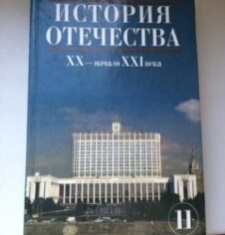 2. История России XX - начало XXI века/ Учебник 11 класс/ 2007г., 2010г., 2011г., и т.д.(Авторы: Загладин, Козленко, Минаков, Петров)    или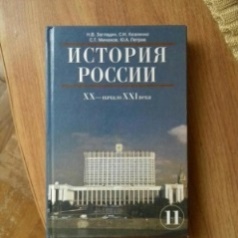 3. История России XX - начало XXI века/ Учебник 11 класс/ 2007г.(Авторы: Загладин, Козленко, Минаков, Петров)  // Версия в формате PDFПерейти к учебнику можно по данной ссылке: https://drive.google.com/file/d/0B1JQ2SIpzvkXS2NMTkNndzBTTlU/view             ТЕСТ  № 34                                    (Россия  в  Первой  мировой  войне)1.  Какой  регион  в  начале  XX в.  называли  «пороховым  погребом  Европы»?а)  Польские  земли,  входившие  в  состав  России          в)  Германскую  империюб)  страны  Балканского  полуострова                                г)  Австрию2.  Какова  основная  причина  Первой  мировой  войны?а)  стремление  ведущих  мировых  держав  перекроить  карту  мира  в  своих  интересах  (колонии,  сферы  влияния,  рынки  сбыта)б)  стремление  правительств  стран-участниц  войны  отвлечь  свои  народы  от  революционной  борьбыв)  стремление  стран-участниц  отобрать  колонии  у  крупнейшей  колониальной  державы  -  Великобритании3.  Когда  началась  Первая  мировая  война?а)  1  августа  1914 г.              б)  1  октября  1914 г.              в)  1  декабря  1914 г.4.  Какой  процент  призывников  явился  на  российские  мобилизационные  пункты  в  первые  дни  мировой  войны?а)  25%                   б)  56%                   в)  78%                г)  96%               д)  100%5.  Кто  был  Верховным  Главнокомандующим  русской  армией  в  начальный  период  Первой  мировой  войны?           а)  император  Николай  II                    б)  великий  князь  Николай  Николаевичв)  генерал  А.А.  Брусилов                   г)  А.В. Самсонов6.  Кто  был  Главнокомандующим  Юго-Западным  фронтом  в  1916 г.:а)  А.А. Брусилов                  б)  П.К. Ренненкампф                    в) А.В. Самсонов7.  Каким  был  главный  итог  военной  кампании  1914 г.?а)  подписание  сепаратного  мира  Германией  и  Англиейб)  Германии  не  удалось  воплотить  свой  план  молниеносной  войныв)  Франции  были  возвращены  Эльзас  и  Лотарингия8.  Почему  русская  армия,  начиная  с  1915 г.,  терпела  неудачи?а)  суровые  погодные  условия  б)  существовало  разрозненное  действие  фронтовв)  плохое  снабжение  армии  вооружением  и  снарядамиг)  наличие  немецких  шпионов  при  царском  дворе9.  Какая  из  перечисленных  ниже  операций  не  была  успешной  для  русских  войск  в  Первой  мировой  войне?а)  Эрзерумская  операция                            в)  Саракамышская  операция  б)  Галицийская  операция                            г)  Брусиловский  прорыв  10.  Каковы  были  итоги  Первой  мировой    войны  для  России  на  третьем  этапе?а)  в  стране  резко  ухудшилась  внутриполитическая  и  экономическая  обстановкаб)  Россия  добилась  тех  целей,  ради  которых  участвовала  в  войнев)  в  ходе  войны  в  России  произошла  Первая  российская  революцияДисциплинаИСТОРИЯГруппаЛАБ - 20Дата занятия11.12.21Тема занятия «Россия  в  Первой  мировой  войне»Сроквыполнения14.12.21Критерии оцениванияНевыполненная работа оценивается «неудовлетворительно»Обратная связьФотографии конспектов и ответы на тесты высылать на электронную почту: K159rustv@yandex.ru                    Вопросы по телефону:  8 912 483 48 76  / Тамара ВалерьевнаПримечанияРаботы должны быть подписаны: Фамилия Имя, ЛАБ – 20, за какое число. Присылаете ответ по электронной почте, подписываете каждую страницу конспекта (Фамилия, Имя)Задание1. Прочитать § 8-9 «Россия  в  Первой  мировой  войне: конец империи», до пункта «Война и российское общество» стр. 85. При недостатке информации в учебнике пользуйтесь другими источниками.2. Решить тест №  34.  (Ответы записывать в столбик, как на уроке. Ставить № теста)3. Выписать в тетрадь, в виде предложений, ответы на тест ориентируясь на задания в тесте № 34.  Например:  Тема (теста) «Россия  в  Первой  мировой  войне»1. «Пороховым  погребом  Европы», в  начале  XX в.,  называли  ________ . 2. Основная  причина  Первой  мировой  войны  _________ .3. Первая  мировая  война началась  _________ . 4. и т.д.  И так же записать остальные 7 вопросов. (Всего 10 предложений. Таким образом, вы записываете решение и в буквенном и письменном варианте. Фактически, запись письменного варианта решения теста в конспект - это подготовка к диф. зачёту). 